Αγαπημένα μας παιδάκια!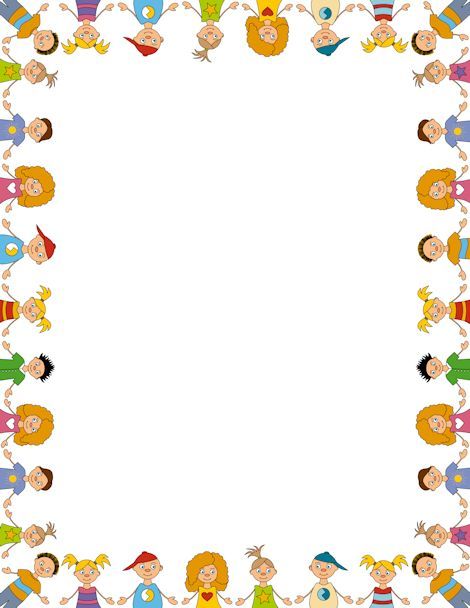 Μας έχετε λείψει πολύ! Ελπίζουμε να είστε και εσείς και οι αγαπημένοι σας καλά.Στεναχωρηθήκαμε που έπρεπε τόσο απότομα να αποχωριστούμε την τάξη μας αλλά με την υγεία δεν παίζει κανείς! Με πολύ υπομονή, καλή διάθεση και συνεργασία θα το ξεπεράσουμε και αυτό και σύντομα θα ξανασμίξουμε.Σήμερα στα μαθηματικά μπορείτε να κάνετε μία ωραία επανάληψη στα ζευγαράκια των αριθμών παρακολουθώντας το μάθημα της ΕΡΤ2 με τίτλο «Μαθηματικά Νοερές πράξεις».Αν και γράφει ότι απευθύνεται στις τάξεις Β΄-ΣΤ΄ τα πρώτα 20 λεπτά είναι πράγματα που τα έχουμε πει πολλές φορές και τα παίζετε στα δάχτυλα!Ο σύνδεσμος είναι αυτός: https://webtv.ert.gr/mathainoume-sto-spiti/v-st-taxi-mathimatika-noeres-praxeis-meros-a/Έπειτα μπορείτε να μπείτε στον παρακάτω σύνδεσμο και να κάνετε το κουίζ.https://forms.gle/w1repgWs6qUBRrC96Μη ξεχνάτε χρειάζεστε τη βοήθεια κάποιου μεγάλου για όλα αυτά…Να προσέχετε πολύ και μην ξεχνάτε: «Μένουμε σπίτι»!Με αγάπη, οι δασκάλες σας